Geology 12					Names: ______________________________________Design your own Palaeo Crime SceneBig Idea:  Incomplete geological fossil evidence can be used to recreate the past.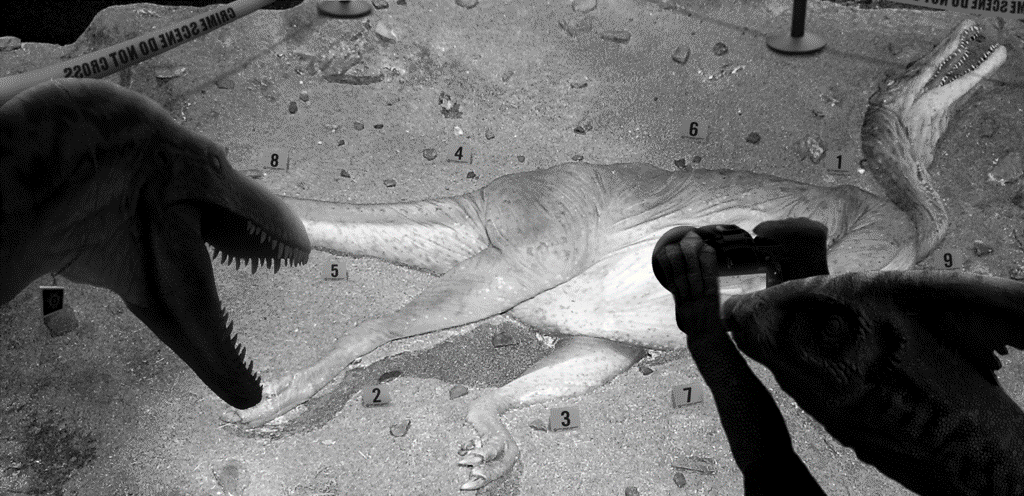 Task:  You are to design your own Palaeo Crime Scene! Advice:  Model your project after the Cretaceous                  Crime Scene activity we experienced in class:Choose a victim and a murdererDetermine the location of the crime (time and place)Consider the geologic time period, as well as how many years ago.Consider the country and what the continent looked like in the past.Decide on the crimeInclude a diagram of the crime scene (the fossil site)Consider what evidence might be preservedFossils, plant and animals, bones, shells, teeth, articulated vs disarticulated vs isolated fossilsAny damage – bite marks, claw marks, wear?Trace fossils, tracks, patterns and trackwaysRock types and sedimentary structures - indicating types of environment         Possible SuspectsMotives! – why did they do it?Their “weapons” – how could they have committed the crime?When and where they lived An answer keyExplain your answer – the reconstructed story of the crime!Other…Your PalaeoCrime can occur in any time period in the Geologic Time Scale, except the Precambrian and Holocene.Product:  You can choose any display option: power point or google-slides, case file, film, documentary, kit, etc…Ok by teacher:____________If you are having trouble creating your own crime scenario, you could instead choose from one of the following famous real-world palaeontology sites:BC’s Burgess Shale FossilsNorth American Western Interior SeawayNova Scotia Joggins Cliff (Hylonomus)Alberta Centrosaurus bonebedsSue the Tyrannosaurus Lyme Regis, UK - Mary Anning fossilsAustralian Ediacara FossilsGiant insects of the CarboniferousDunkeosteous of DevonianDimetrodon of the PermianSea Scorpions of the SilurianGhost Ranch, Triassic (Coelophysis)Solnhofen, Germany (Archaeopteryx)China Lagerstagten (Feathered Dinosaurs)BC’s huge ShonisaurusFlaming Cliffs (Velociraptor/ Protoceratops)La Brea Tar Pit, LA, USATerror Birds of the Paleocene/EoceneIce Age  (Mammoth, Smilodon)Como Bluff, Wyoming, Jurassic Peace River, BC Dinosaur FootprintsNeanderthal Caves, FranceValley of the Moon, Argentina (Eoraptor)Olduvai Gorge, TanzaniaDinosaurs of Madagascar, AfricaBasilisaurus of EgyptMammoths of Floriensis IslandSouth American Mammals of the PleistoceneMoa of New ZealandDinosaur Eggs of the Gobi DesertBaby Maiasaura Dinosaurs, USAASSESSMENT:Criteria109-87-65-0Knowledge & UnderstandingApplying deeply the knowledge learned in class, and consistently choosing specific, detailed, and appropriate information. Applying the knowledge learned in class, and mostly choosing specific, detailed, and appropriate information.Sometimes applying the knowledge learned in class, and choosing somewhat appropriate information.Rarely applying the knowledge learned in class, and choosing unrelated information.Critical Thinking SkillsDesigning a logical, intricate, compelling crime story, supported with detailed evidence!Designing a logical crime story, supported with detailed evidence!Designing a crime story, supported with some evidence.Missing the crime story, without any evidence.